July 29, 2019Stated Clerks of ClassesChristian Reformed Church in North AmericaDear Stated Clerks:I time for your fall classis meetings, the Office of Synodical Services provides classes with a list of the anticipated vacancies on the Calvin Theological Seminary and Calvin University boards, and the Council of Delegates, specific to your classis or region, effective July 1 next year (thus, July 1, 2020). We ask for the assistance of the classes in nominating individuals to serve on these denominational boards. Nominations for the World Renew board are conducted in a different process that is explained in the accompanying “Nomination and Election Processes” document. If applicable to your classis this year, the set of documents attached include requests for nominees from the CRC educational institutions and/or the Council of Delegates (COD request in separate letter if applicable), as well as specific board information and nomination forms, only if action is required from your classis this fall. As you consider nominees for the positions on our denominational boards, please keep in mind synod’s urging for representation of the wonderful diversity found within our church (ethnicity, gender, age) to be reflected on our boards and in our leadership.To help you understand the process, including the timeline, for electing denominational board members, we have prepared a reference tool titled “Nomination and Election Processes of Denominational Board Membership.” Please make it available to the delegates to your classis and any potential nominees. All documents enclosed with this cover letter are also accessible on the stated clerk web page: www.crcna.org/StatedClerks. Please contact me if you have any questions about the process or requests.Thank you in advance for your assistance in soliciting nominations—an important part of denominational life together. Blessings in your upcoming meetings in the new ministry year ahead!Cordially,Diane (Dee) S. ReckerDirector of Synodical ServicesEncl.:	Nomination and Election Processes of Denominational Board Membership	Requests for Board Nominees	Nomination Forms—one each for Nominee and Stated Clerk (if applicable this year)	Denominational Board Information Sheets (if applicable this year)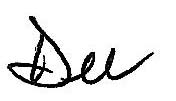 